Филиал федерального государственногобюджетного учреждения«Федеральная кадастровая палата Федеральной службы государственной регистрации, кадастра и картографии»по Оренбургской области(Филиал ФГБУ «ФКП Росреестра»  по Оренбургской области)№ _______________от______________                           На № ____________  от  ____________Президенту Ассоциации«Национальная палата кадастровых инженеров»В.С. Кисловуki-rf@ya.ruРуководителямсаморегулируемых организаций кадастровых инженеров(по электронной почте)(по списку)О запросе информацииПрезиденту Ассоциации«Национальная палата кадастровых инженеров»В.С. Кисловуki-rf@ya.ruРуководителямсаморегулируемых организаций кадастровых инженеров(по электронной почте)(по списку)Уважаемый Виктор Степанович!Уважаемые господа! С 01.01.2013 года по текущие время в  соответствии с ч. 1 ст. 29 Федерального закона от 24.07.2007 №  221-ФЗ «О кадастровой деятельности» (далее – Закон № 221)  кадастровую деятельность в отношении зданий, сооружений, помещений (в частности, квартир), объектов незавершенного строительства осуществляют кадастровые инженеры.До указанной даты   технический учет жилищного фонда возлагается на специализированные государственные и муниципальные организации технической инвентаризации - унитарные предприятия, службы, управления, центры, бюро.В силу ч. 3 ст. 71 Закона о государственной регистрации недвижимости, изготовленные до 1 января 2013 года технический паспорт помещения или здания, в котором оно расположено,  является основанием для составления технического плана помещения, подготовленного с целью осуществления его государственного кадастрового учета (при условии отсутствия проектной документации,  разрешения на ввод здания в эксплуатацию), а также для внесения в Единый государственный реестр недвижимости сведений о помещении как о ранее учтенном.Филиалом ФГБУ «ФКП Росреестра» по Оренбургской области (далее – филиал) выявляются ситуации, связанные с постановкой на  государственный кадастровый учет   квартир, в отношении которых  технический учет и техническая инвентаризация не проводились. В дополнение к ранее направленному письму (исх_0363_6 от 21.06.2018 от 21.06.2018 «О проблемах, возникающих при постановке квартир  без МКД»), в рамках совместного сотрудничества, с целью сокращения отрицательных решений,     просим сообщить (по возможности, в  разрезе муниципальных  образований  либо кадастровых районов Оренбургской области)    информацию о квартирах,   в отношении которых отсутствуют (не установлены) сведения  о ранее проведенной технической инвентаризации, для обобщения и возможного оперативного разрешения  трудностей, возникающих при проведении кадастровых работ по подготовке технического плана объекта.   Исполнитель:  Борисова Ирина Павловнател.: (3532) 44-38-22 доб. 125Уважаемый Виктор Степанович!Уважаемые господа! С 01.01.2013 года по текущие время в  соответствии с ч. 1 ст. 29 Федерального закона от 24.07.2007 №  221-ФЗ «О кадастровой деятельности» (далее – Закон № 221)  кадастровую деятельность в отношении зданий, сооружений, помещений (в частности, квартир), объектов незавершенного строительства осуществляют кадастровые инженеры.До указанной даты   технический учет жилищного фонда возлагается на специализированные государственные и муниципальные организации технической инвентаризации - унитарные предприятия, службы, управления, центры, бюро.В силу ч. 3 ст. 71 Закона о государственной регистрации недвижимости, изготовленные до 1 января 2013 года технический паспорт помещения или здания, в котором оно расположено,  является основанием для составления технического плана помещения, подготовленного с целью осуществления его государственного кадастрового учета (при условии отсутствия проектной документации,  разрешения на ввод здания в эксплуатацию), а также для внесения в Единый государственный реестр недвижимости сведений о помещении как о ранее учтенном.Филиалом ФГБУ «ФКП Росреестра» по Оренбургской области (далее – филиал) выявляются ситуации, связанные с постановкой на  государственный кадастровый учет   квартир, в отношении которых  технический учет и техническая инвентаризация не проводились. В дополнение к ранее направленному письму (исх_0363_6 от 21.06.2018 от 21.06.2018 «О проблемах, возникающих при постановке квартир  без МКД»), в рамках совместного сотрудничества, с целью сокращения отрицательных решений,     просим сообщить (по возможности, в  разрезе муниципальных  образований  либо кадастровых районов Оренбургской области)    информацию о квартирах,   в отношении которых отсутствуют (не установлены) сведения  о ранее проведенной технической инвентаризации, для обобщения и возможного оперативного разрешения  трудностей, возникающих при проведении кадастровых работ по подготовке технического плана объекта.   Исполнитель:  Борисова Ирина Павловнател.: (3532) 44-38-22 доб. 125Уважаемый Виктор Степанович!Уважаемые господа! С 01.01.2013 года по текущие время в  соответствии с ч. 1 ст. 29 Федерального закона от 24.07.2007 №  221-ФЗ «О кадастровой деятельности» (далее – Закон № 221)  кадастровую деятельность в отношении зданий, сооружений, помещений (в частности, квартир), объектов незавершенного строительства осуществляют кадастровые инженеры.До указанной даты   технический учет жилищного фонда возлагается на специализированные государственные и муниципальные организации технической инвентаризации - унитарные предприятия, службы, управления, центры, бюро.В силу ч. 3 ст. 71 Закона о государственной регистрации недвижимости, изготовленные до 1 января 2013 года технический паспорт помещения или здания, в котором оно расположено,  является основанием для составления технического плана помещения, подготовленного с целью осуществления его государственного кадастрового учета (при условии отсутствия проектной документации,  разрешения на ввод здания в эксплуатацию), а также для внесения в Единый государственный реестр недвижимости сведений о помещении как о ранее учтенном.Филиалом ФГБУ «ФКП Росреестра» по Оренбургской области (далее – филиал) выявляются ситуации, связанные с постановкой на  государственный кадастровый учет   квартир, в отношении которых  технический учет и техническая инвентаризация не проводились. В дополнение к ранее направленному письму (исх_0363_6 от 21.06.2018 от 21.06.2018 «О проблемах, возникающих при постановке квартир  без МКД»), в рамках совместного сотрудничества, с целью сокращения отрицательных решений,     просим сообщить (по возможности, в  разрезе муниципальных  образований  либо кадастровых районов Оренбургской области)    информацию о квартирах,   в отношении которых отсутствуют (не установлены) сведения  о ранее проведенной технической инвентаризации, для обобщения и возможного оперативного разрешения  трудностей, возникающих при проведении кадастровых работ по подготовке технического плана объекта.   Исполнитель:  Борисова Ирина Павловнател.: (3532) 44-38-22 доб. 125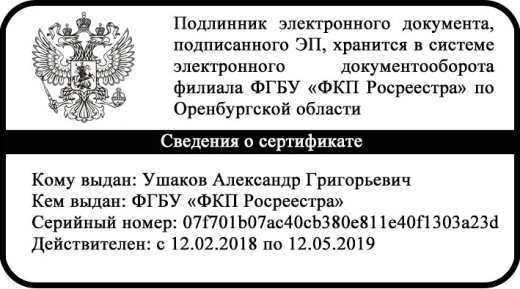 